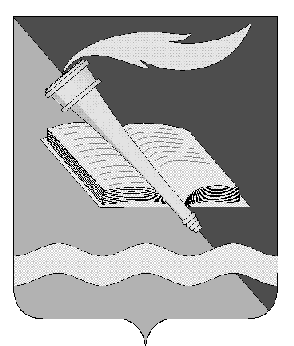 АДМИНИСТРАЦИЯ ФУРМАНОВСКОГО  МУНИЦИПИЛЬНОГО РАЙОНАПОСТАНОВЛЕНИЕот 13.09.2021                                                                                                                  № 598г. ФурмановОб утверждении Плана-графика составления проекта бюджетов Фурмановского муниципального района и Фурмановского городского поселения на 2022 год и плановый период 2023-2024 годовВ соответствии со статьями 169, 184 Бюджетного кодекса Российской Федерации, решением Совета Фурмановского муниципального района от 12.09.2013 № 53 «Об утверждении Положения о бюджетном процессе в Фурмановском муниципальном районе», решением Совета Фурмановского городского поселения от 30.09.2020 № 2 «Об утверждении Положения о бюджетном процессе  Фурмановского городского поселения», в целях обеспечения составления проекта бюджетов Фурмановского муниципального района и Фурмановского городского поселения на 2022 год и на плановый период 2023 и 2024 годов, администрация Фурмановского муниципального района п о с т а н о в л я е т:1. Утвердить прилагаемый План-график составления проекта бюджетов Фурмановского муниципального района и Фурмановского городского поселения на 2022 год и плановый период 2023-2024 годов.2. Контроль за исполнением постановления возложить на заместителя главы администрации Фурмановского муниципального района О.В. Куранову.3. Настоящее постановление вступает в силу с момента подписания.Глава Фурмановскогомуниципального района                                                                              Р.А. СоловьевМ.Е. Голубева21815Приложениек постановлениюадминистрации Фурмановского  муниципального районаот __________2021 № ______План-график составления проекта бюджетов Фурмановского муниципального района и Фурмановского городского поселения  на 2022 год и плановый период 2023-2024 годов№ п/пНаименование мероприятия плана-графика (подготавливаемого документа, материала)Плановый срок реализации мероприятия Ответственный(ные) исполнитель(ли) Ответственный(ные) исполнитель(ли) Орган(ы) местного самоуправления, которому(ым) представляются для рассмотрения, одобрения, утверждения, использования в работе материалы и документы№ п/пНаименование мероприятия плана-графика (подготавливаемого документа, материала)Плановый срок реализации мероприятия Полное(ые) наименование(я) ответственного(ых) исполнителя(ей) мероприятия плана-графикаНаименование структурного подразделения ответственного(ых) исполнителя(ей) мероприятия плана-графика (при наличии)Орган(ы) местного самоуправления, которому(ым) представляются для рассмотрения, одобрения, утверждения, использования в работе материалы и документы1Подготовка предложений:- о направлениях налоговой и инвестиционной политики, а также политики по развитию малого предпринимательства на очередной финансовый год и плановый период;- о направлениях бюджетной политики по соответствующим сферам деятельностидо 20.09.2021Руководители структурных подразделенийотдел экономического развития и торговли,ГРБСФинансовое управление2Разработка проекта основных направлений бюджетной и налоговой политики поселениядо 30.09.2021Заместитель начальника финансового управленияФинансовое управлениеКомиссия по бюджетным проектировкам 3Предоставление результатов планирования и обоснования бюджетных ассигнований и перечня муниципальных программ и подпрограмм, непрограммных направлений деятельности, а также направлений расходов бюджетных средствдо 01.10.2021Руководители структурных подразделенийГРБСФинансовое управление4Рассмотрение и согласование проекта основных направлений бюджетной и налоговой политикидо 02.10.2021Заместитель главы администрации по финансовым вопросамКомиссия по бюджетным проектировкам администрации Фурмановского муниципального районаАдминистрация Фурмановского муниципального района5Прогнозирование объемов поступлений в бюджетпо доходам и источникам внутреннего финансирования дефицитарайонного и городского бюджетов до 10.10.2021Заместитель начальника финансового управленияФинансовое управлениеКомиссия по бюджетным проектировкам администрации Фурмановского муниципального района6Подготовка предложений по прогнозируемому объему расходов бюджета на очередной финансовый год и плановый периоддо 10.10.2021Начальник финансового управленияФинансовое управлениеКомиссия по бюджетным проектировкам администрации Фурмановского муниципального района7Рассмотрение и согласование прогноза объемов поступлений в бюджет по доходам и источникам внутреннего финансирования дефицита бюджета и прогноза общего объема расходов бюджета на очередной финансовый год и плановый периоддо 12.10.2021Заместитель главы администрации по финансовым вопросамКомиссия по бюджетным проектировкам администрации Фурмановского муниципального районаАдминистрация Фурмановского муниципального района8Рассмотрение результатов планирования и обоснования бюджетных ассигнований, представленные главными распорядителями средств бюджетов и представление на рассмотрение Комиссиидо 15.10.2021Начальник финансового управленияФинансовое управлениеКомиссия по бюджетным проектировкам администрации Фурмановского муниципального района9Доведение до главных распорядителей средств бюджетов:1) величины корректировки общего объема бюджетных ассигнований соответствующему главному распорядителю на финансирование действующих обязательств в очередном финансовом году и первом году планового периода, утвержденных действующей редакцией решения о бюджете;2) общего объема бюджетных ассигнований соответствующему главному распорядителю на финансирование действующих обязательств во втором году планового периода;3) объема бюджетных ассигнований на финансирование принимаемых обязательств на очередной финансовый год и плановый период в разбивке до 15.10.2021Начальник финансового управленияФинансовое управлениеГРБС10Рассмотрение и согласование:- результатов планирования и обоснования бюджетных ассигнований, представленные главными распорядителями средств районного и городского бюджетов;-проектов муниципальных программ, подготовленные в соответствии с утвержденным перечнем муниципальных программ, проектов муниципальных правовых актов о внесении изменений и дополнений в утвержденные муниципальные программыдо 25.10.2021Заместитель главы администрации по финансовым вопросамКомиссия по бюджетным проектировкам администрации Фурмановского муниципального районаАдминистрация Фурмановского муниципального района11Представление:- распределения по разделам, подразделам, целевым статьям и видам расходов классификации расходов,- пояснительных записок к проекту решений о районном и городском бюджетах в части вопросов, отнесенных к их ведению,- перечня и расчетов расходов на исполнение публичных нормативных обязательств на очередной финансовый год и плановый период,- методик (проектов методик) и расчетов распределения межбюджетных трансфертов между муниципальными образованиями Фурмановского муниципального района в очередном финансовом году и плановом периодедо 30.10.2021Руководители структурных подразделенийГРБСФинансовое управление12Представление предварительных итогов социально-экономического развития Фурмановского муниципального района и Фурмановского городского поселения за истекший период текущего финансового года и ожидаемых итогов социально-экономического развития за текущий финансовый годдо 05.11.2021Начальник отдела экономического развития и торговлиотдел экономического развития и торговлиФинансовое управление13Представление на рассмотрение проектов решений о районном и городском бюджетах, пояснительные записки к ним и сопроводительные материалыдо 13.11.2021Начальник финансового управленияФинансовое управлениеАдминистрация Фурмановского муниципального района14Рассмотрение и одобрение проектов решений о районном и городском бюджетах для внесения их главой Фурмановского муниципального района в Совет Фурмановского муниципального района и в Совет Фурмановского городского поселения в установленном порядке до 15.11.2021Заместитель главы администрации по финансовым вопросамАдминистрация Фурмановского муниципального районаСовет Фурмановского муниципального района и  Совет Фурмановского городского поселения